              Send in Your Membership for 2024Basic Membership      Individual	$15      Couple	$20      Family	$25Business      Lead        (Pb)     $30      Zinc        (Zn)     $50      Silver      (Ag)   $100      Gold       (Au)   $500      Platinum (Pt)  $1000Make an additional donation        to a special fund      General Operating Fund      Renovation Fund      Newsletter       Memorial Brick                                                                                        Make checks payable to:Name _____________________________________      Staff House MuseumAddress____________________________________   Mail to:City __________________ State ____ Zip ________              PO Box 783Phone (____)__________                                                          Kellogg, ID 83837Email _____________________________________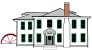 The museum is a 501(c) (3) non-profit organization. Donations may qualify for a tax credit.Memorials – GeneralMemorial donation for: _______________________________ Amount: $ _______Whom to notify: _____________________________________________________                              Memorial Bricks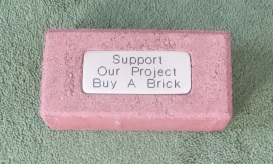 Memorial Brick Engraving Limit 2 lines of 17 spaces per line.   Cardholder ZIP Code (from credit card billing address): ______________I, _____________________________, authorize Shoshone County Mining Museumto charge my credit card above for agreed upon purchases.  Date: ___________